　　　　　　　　　　　　　　　　　　　　2019年3月4日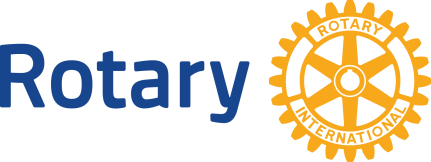 国際ロータリー　第2720地区各クラブ　会長エレクト様国際ロータリー第2720地区ガバナーエレクト　瀧　　満地区幹事　　　　　川原田　和廣地区財務委員長　　大東　慶久RID2720　2019～2020年度予算承認の件　拝啓　暖冬で桜の開花も例年より早まりそうであります。3月2日、3日のＰＥＴＳは大変お疲れ様でした。皆様のご熱心な受講ぶりに、こちらも責任の重さを再認識した2日間でございました。7月のスタートに向けて忙しい日々がスタートしましたが、お互いに健康に気をつけて頑張りましょう。さて、ＰＥＴＳの折に説明いたしました地区予算を下記の手順でご審議頂きたいと考えております。特に、2019～2020年度より新設します『災害見舞金積立』につきましては、十分にクラブ内でのご説明を頂きたいと存じます。ＰＥＴＳでも申し上げました通り、皆様方から頂きます地区運営資金につきましては、有効に且つ厳正に使わせて頂きますので、どうぞよろしくお願い致します。敬具記審議頂きたい内容：2019～2020年度　ＰＥＴＳ資料　Ｐ-61～64の予算内容　　　　　　　　　『災害見舞積立金についてはＰ-64に記載。前期200円／人　　　　　　　　　　後期200円／人で計400円を徴収させて頂く旨提案中。　　　　　　　　　　目的は毎年のように発生する各地の災害に対しての見舞金に　　　　　　　　　　充当する為です。審議期間　　　　：2019年3月2日～2019年3月30日承認方法　　　　：2019年3月31日（日）の地区研修・協議会での会長部会で承認　　　　　　　　　　の決議を採らせて頂きます。質　　疑　　　　：質疑がある場合は地区事務所あて文書にてご提出願います。以上